９月２８日（火）に「すごいおもちゃコーナー第２期」がオープ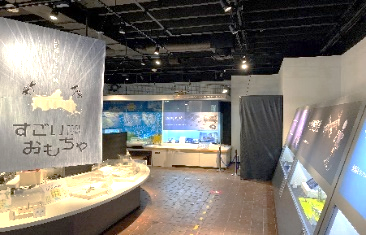 ンしました。今期も山口県内のものづくり企業4社からユニークな「おもちゃ」が大集合しています。それぞれの「おもちゃ」に隠された山口県のすぐれた技術をぜひ見に来てください！！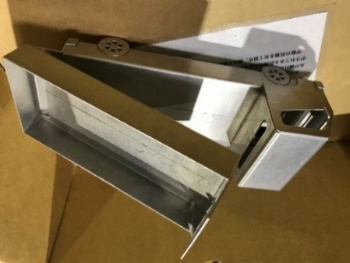 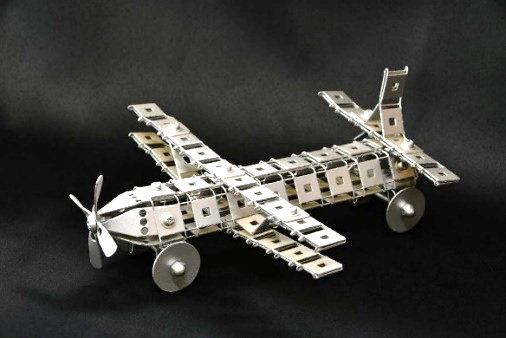 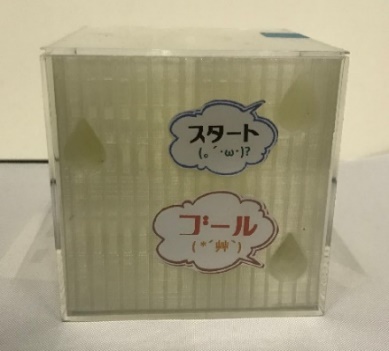 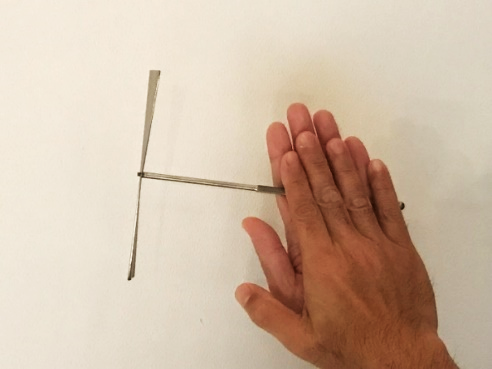 